INDICAÇÃO Nº 1721/2021Sr. Presidente: O vereador Aldemar Veiga Junior - DEM solicita que seja encaminhado a Exma. Sra. Prefeita Municipal Lucimara Godoy Vilas Boas – PSD a seguinte indicação: 	Execução dos serviços de manutenção de estradas (passagem de máquina niveladora) na Alameda Itaipú, Bairro Joapiranga.	JUSTIFICATIVA:		Moradores solicitam a manutenção de toda a extensão da referida estrada de terra a passagem da máquina niveladora, em razão da dificuldade de se transitar com veículos, principalmente em época de chuva, conforme foto abaixo.   Valinhos, 23 de agosto de 2021.Aldemar Veiga JuniorVereador – DEM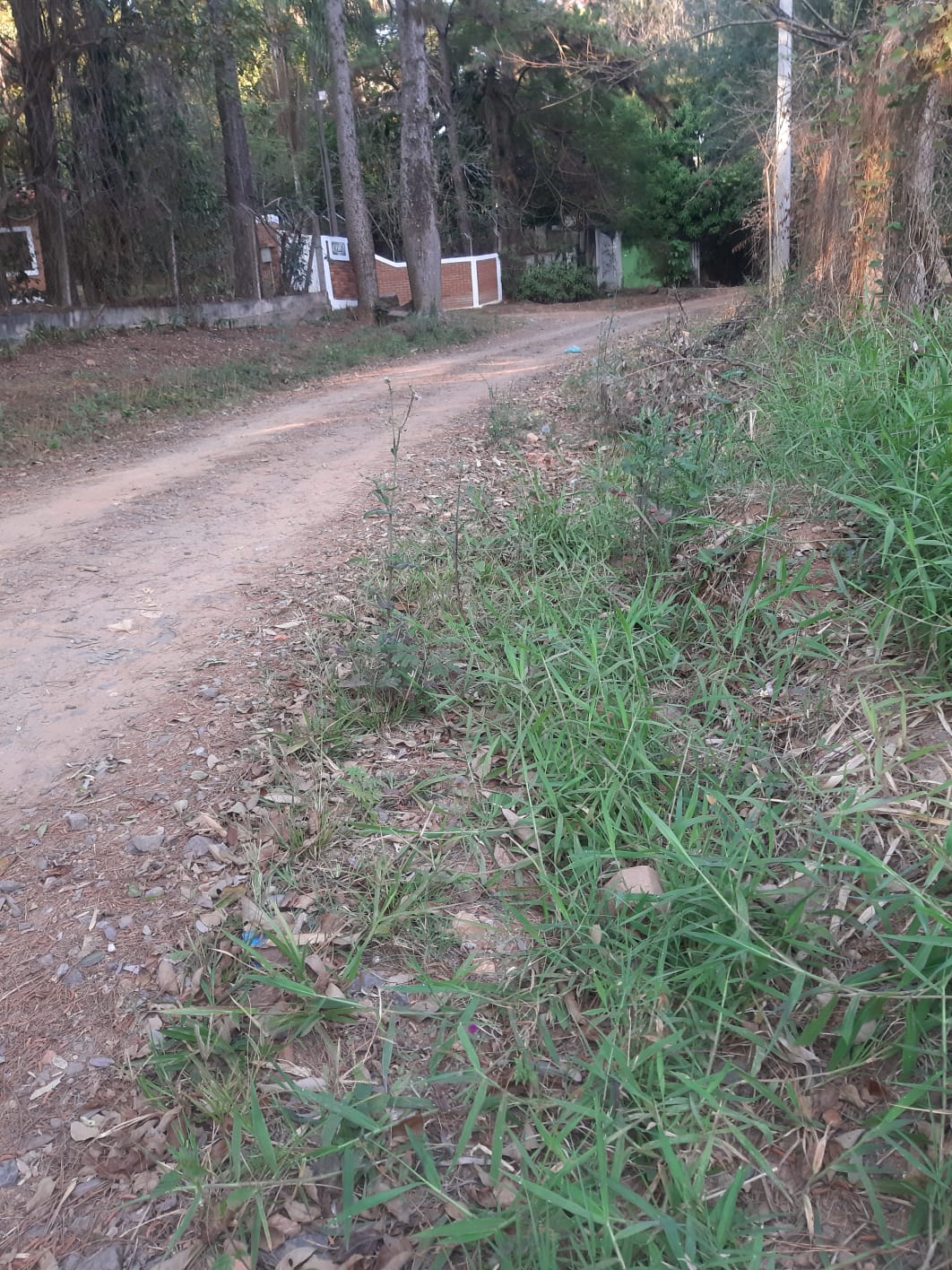 